СОВЕТ ДЕПУТАТОВМУНИЦИПАЛЬНОГО ОКРУГА БАБУШКИНСКИЙРЕШЕНИЕ27 февраля 2014 года № 3/5	В соответствии с пунктом 1 части 4 статьи 1Закона города Москвы от 11 июля 2012 года № 39 «О наделении органов местного самоуправления муниципальных округов в городе Москве отдельными полномочиями города Москвы», Совет депутатов муниципального округа Бабушкинский решил:Согласоватьпроект распоряжения Префектуры Северо-Восточного административного округа города Москвы «Об утверждении акта о выборе земельного участка для проектирования и строительства объекта гаражного назначения по адресу: ул. Чичерина, вл.10» (приложение). Направить настоящее решение в Департамент территориальных органов исполнительной власти города Москвы, префектуру СВАО города Москвы в течение 3 дней со дня его принятия.Опубликовать настоящее решение в бюллетене «Московский муниципальный вестник» и разместить на официальном сайте муниципального округа Бабушкинский babush.ruНастоящее решение вступает силу со дня его принятия.Контроль за исполнением настоящего решения возложить на Главу муниципального округа Бабушкинский А.А. Лисовенко.Главамуниципальногоокруга Бабушкинский                                    А.А.Лисовенко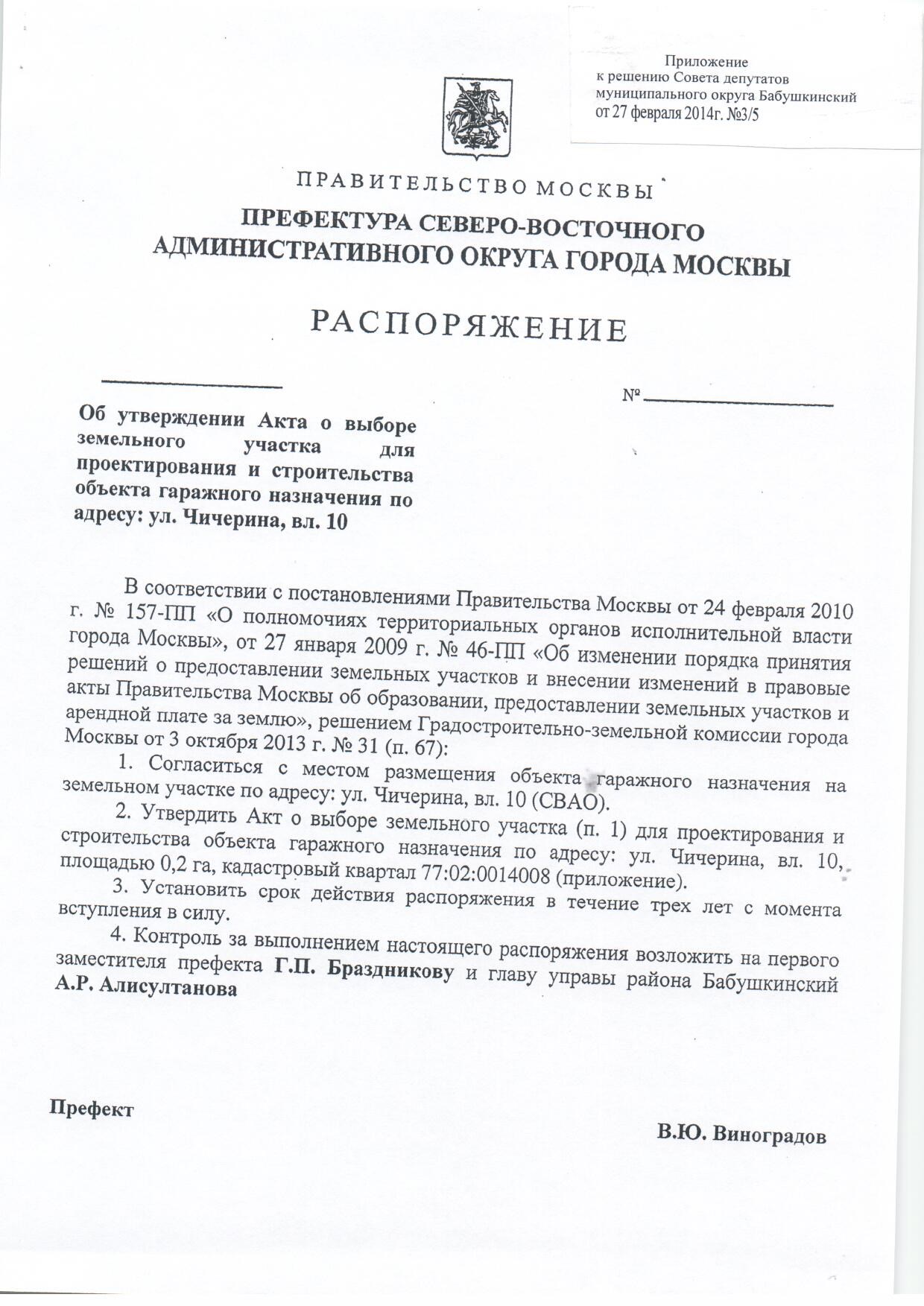 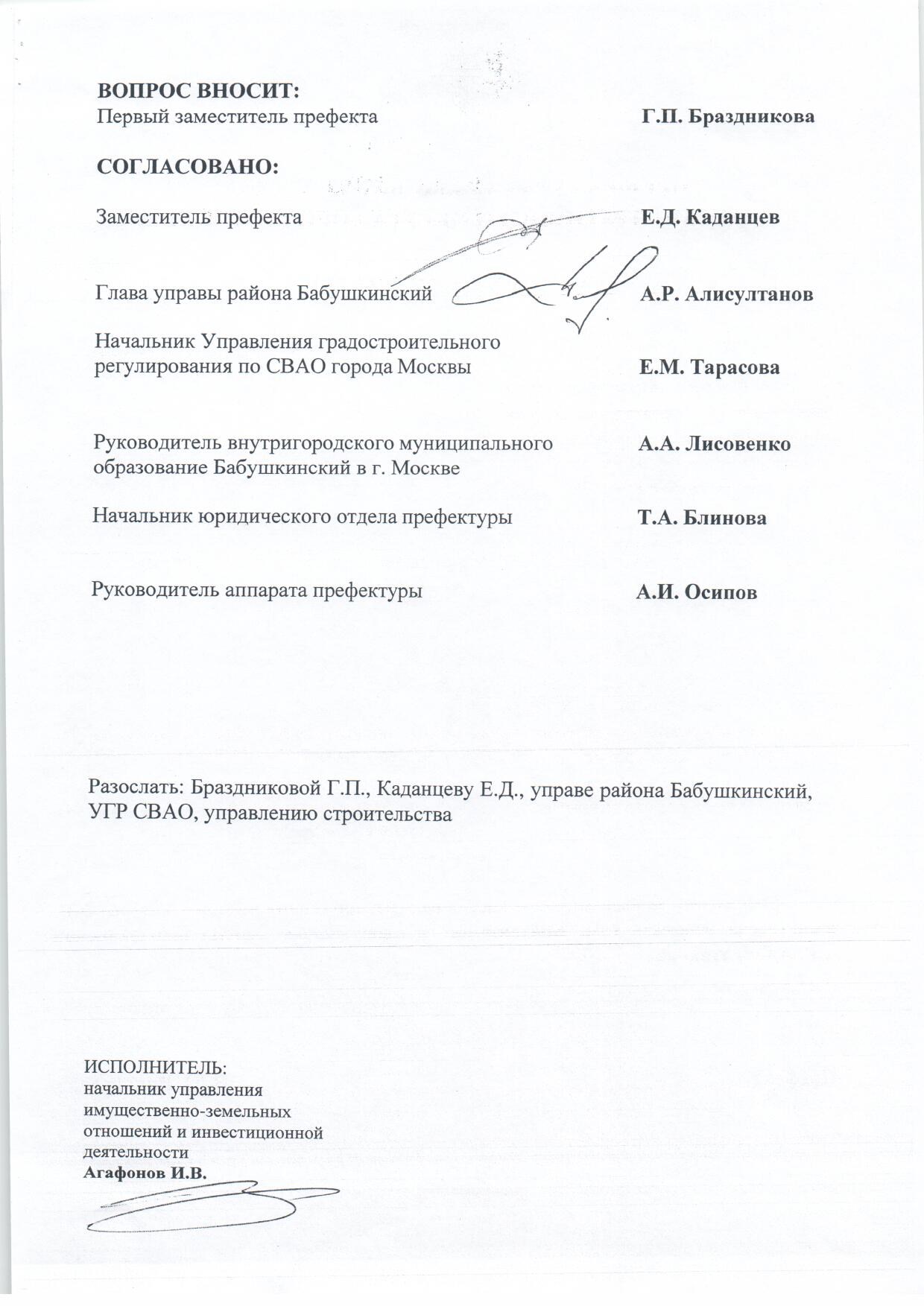 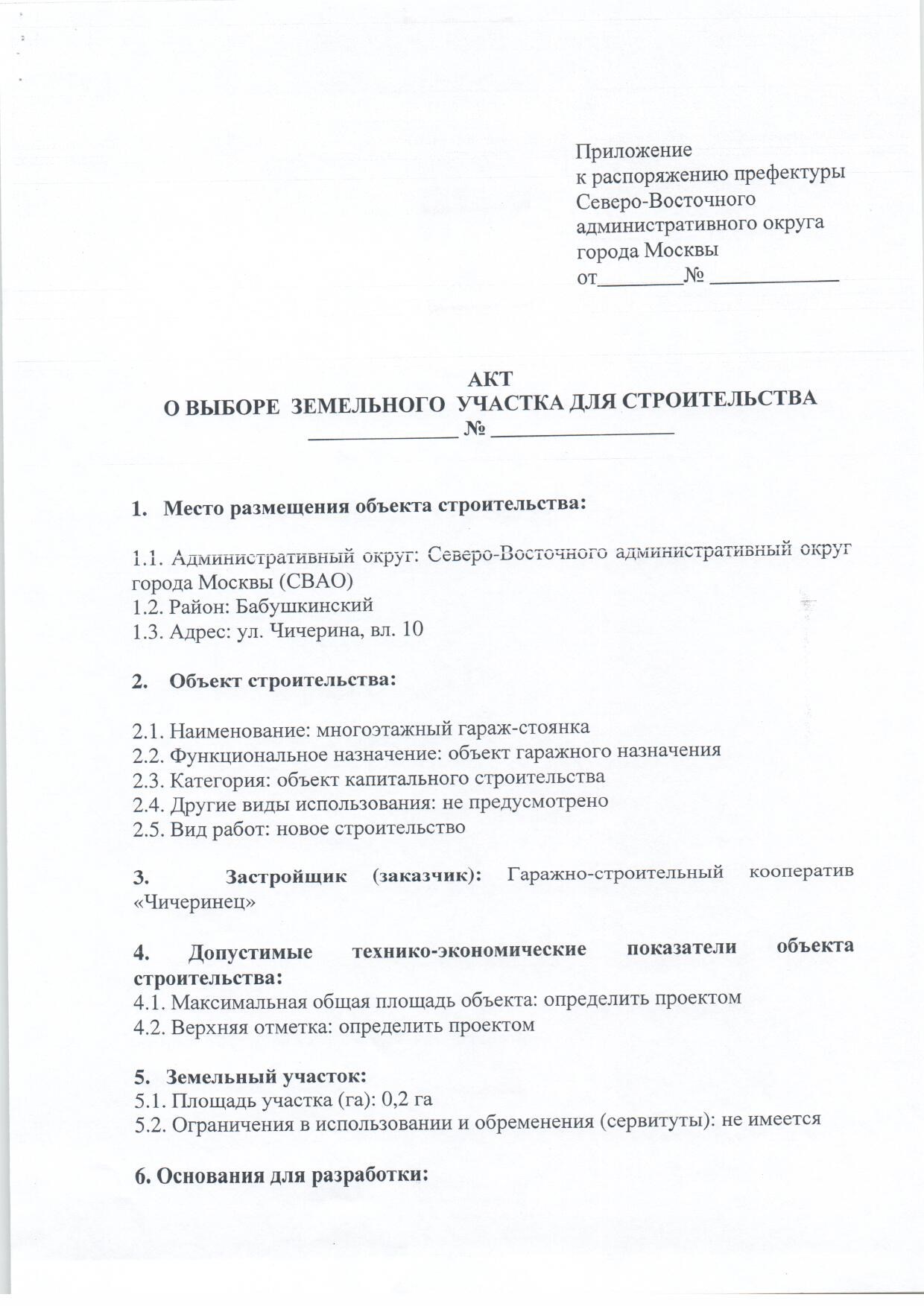 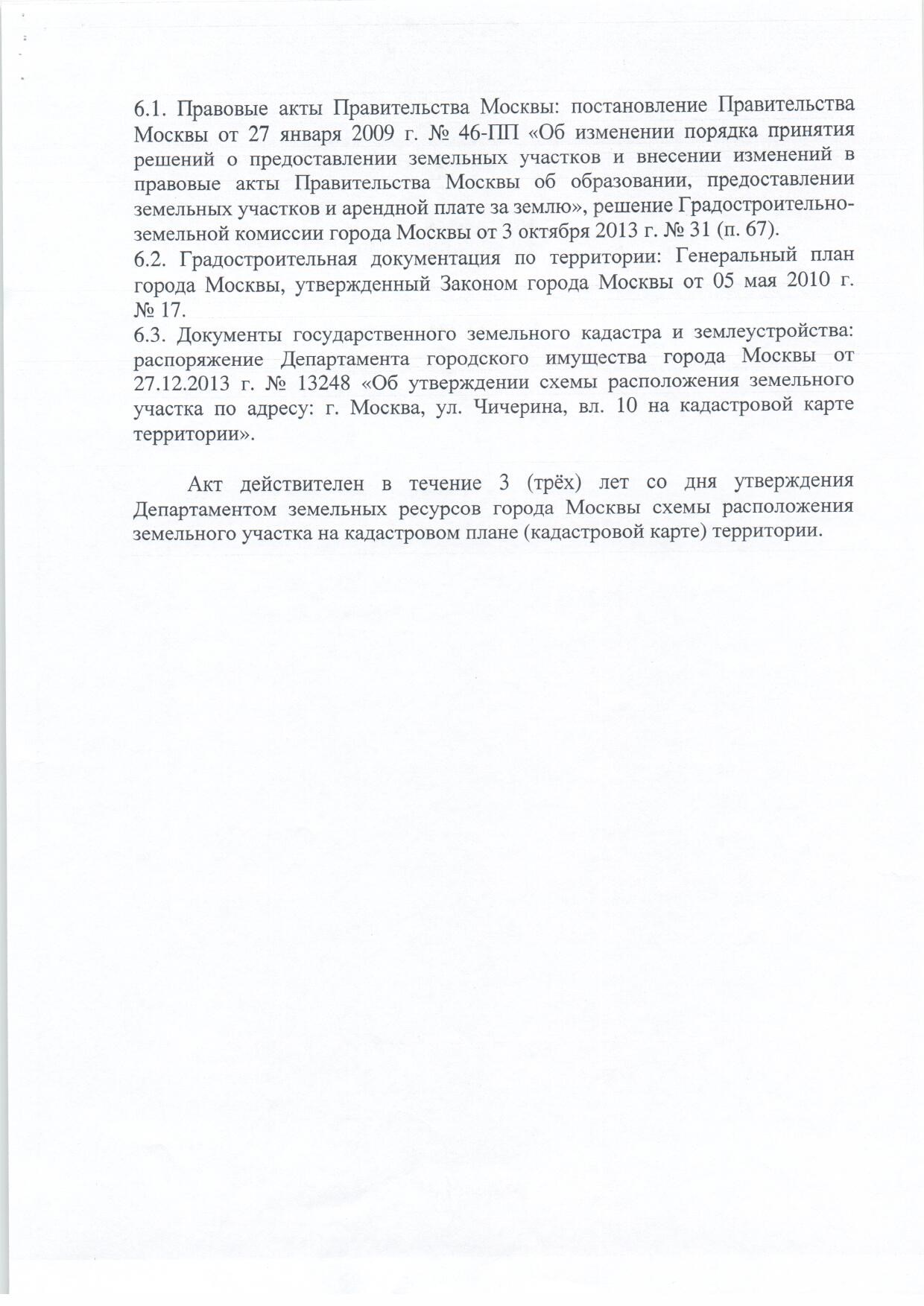 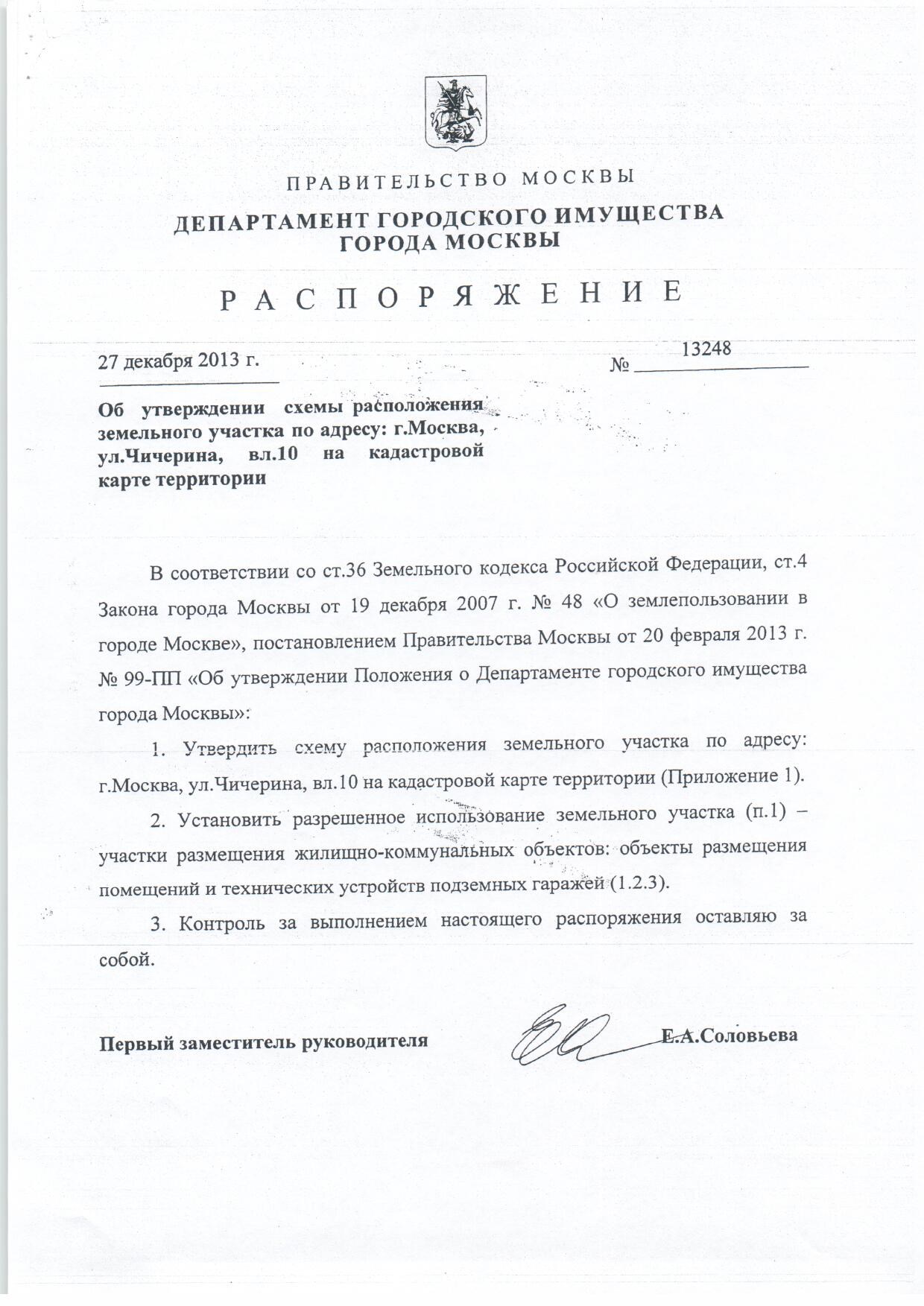 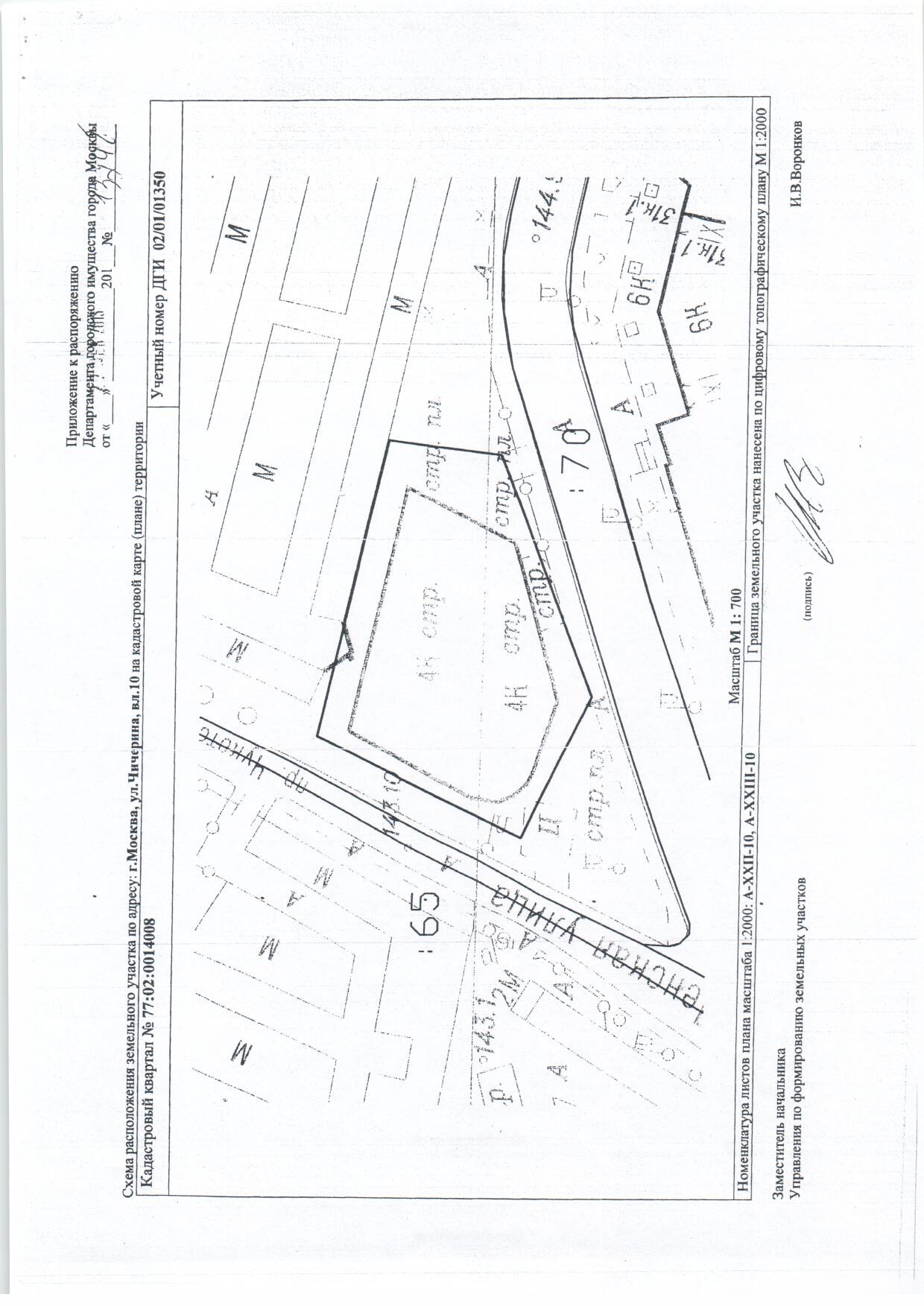 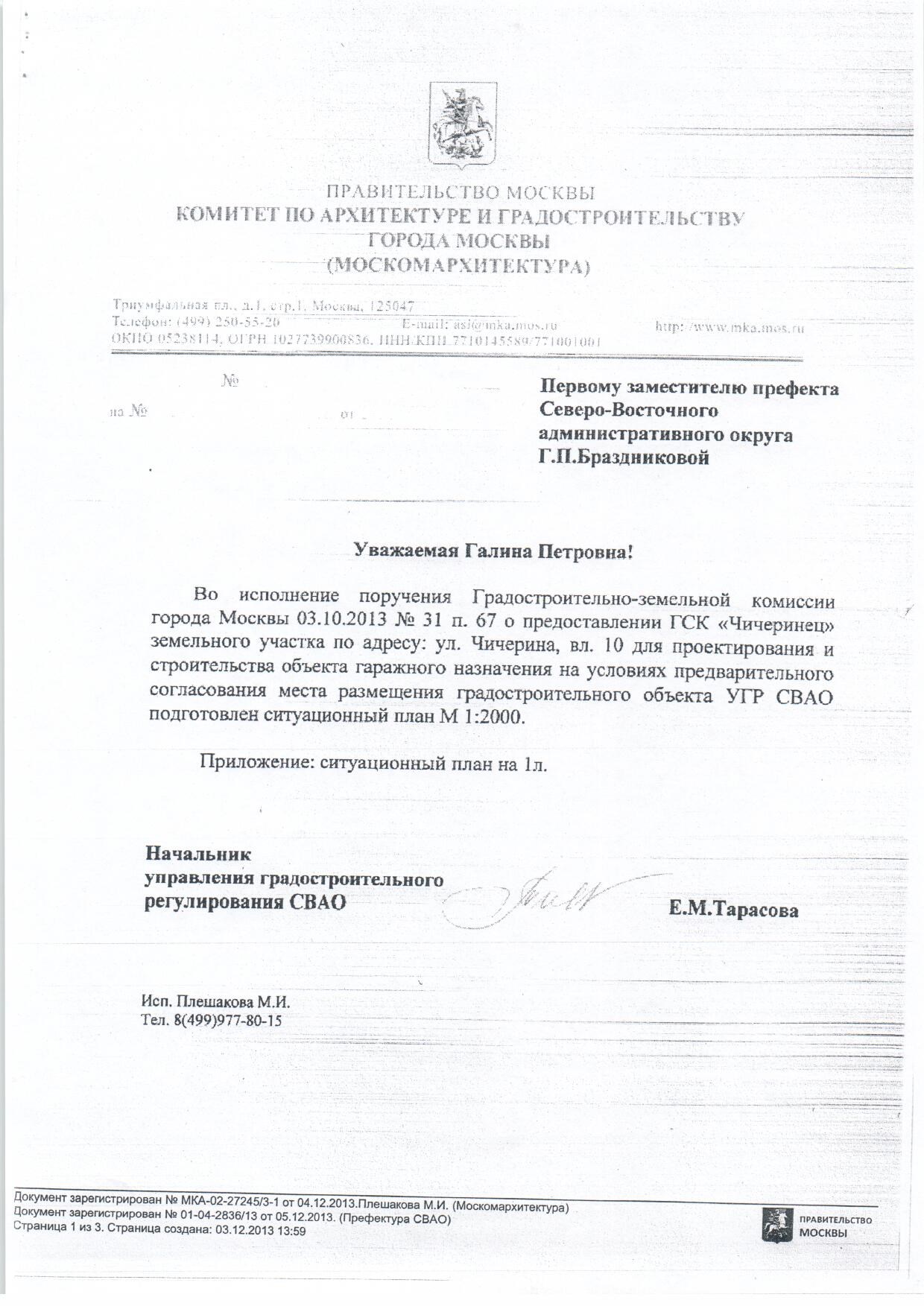 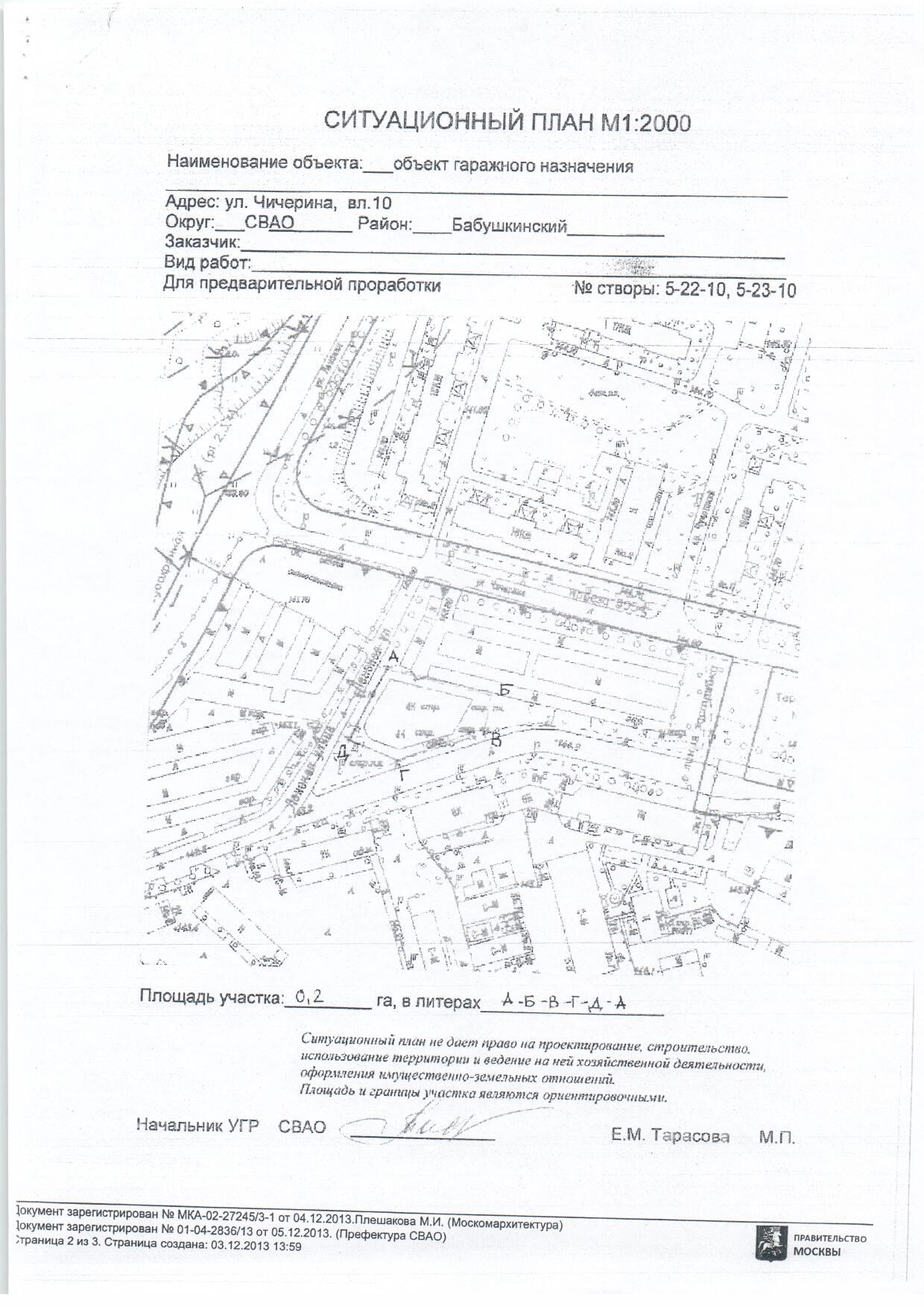 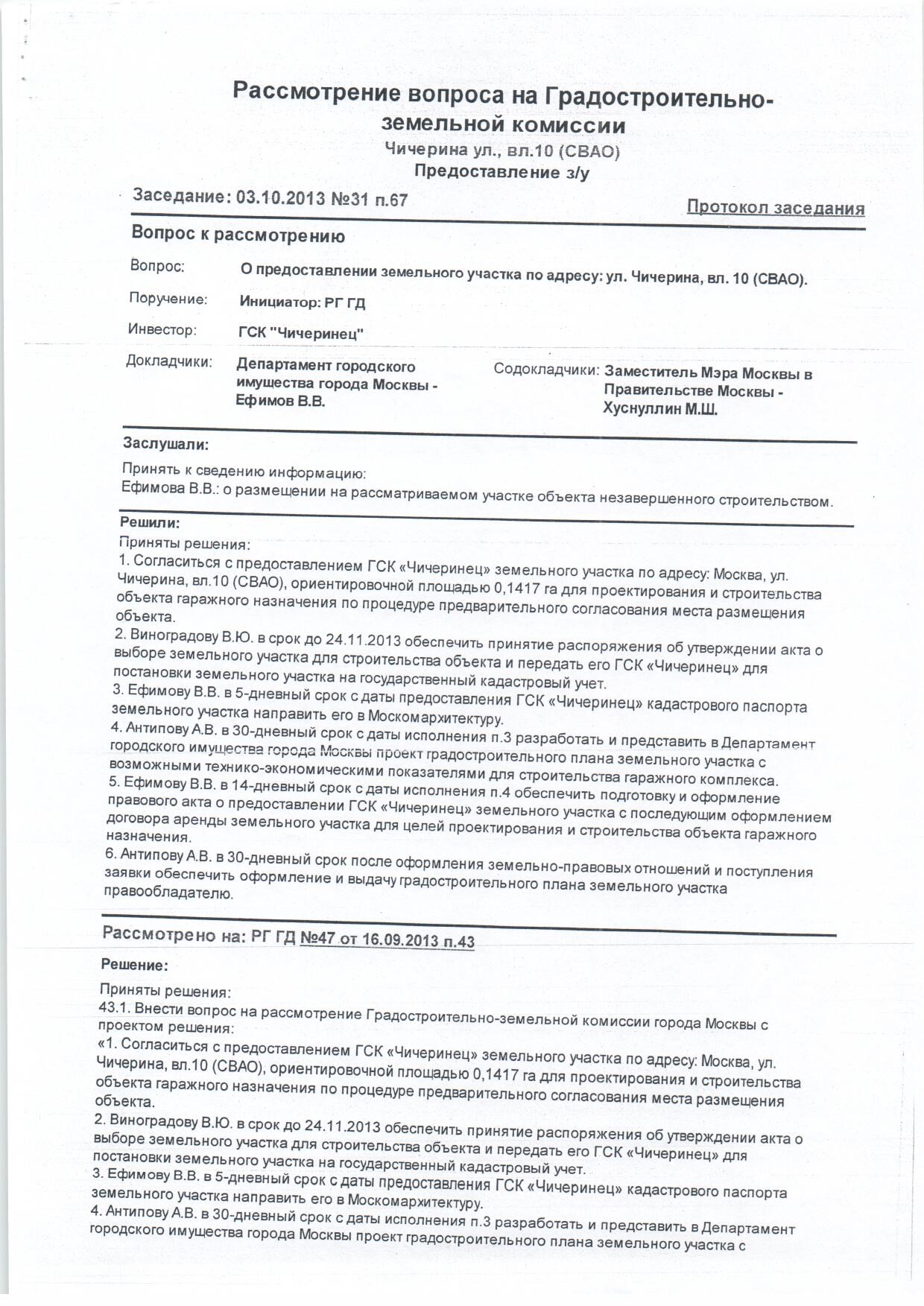 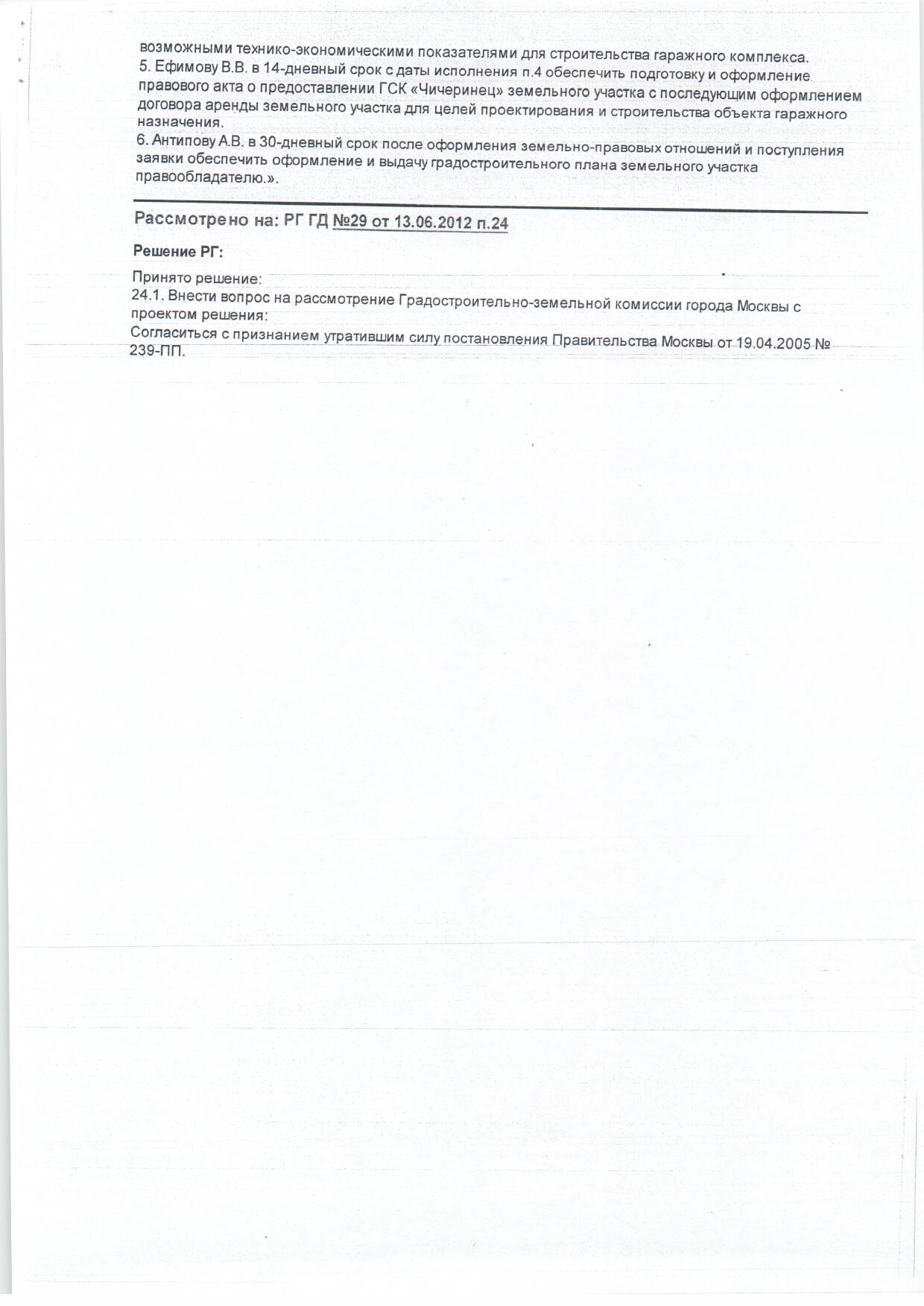 О  согласовании проекта распоряжения Префектуры СВАО города Москвы Об утверждении акта о выборе земельного участка для проектирования и строительства объекта гаражного назначения по адресу:  ул. Чичерина, вл.10